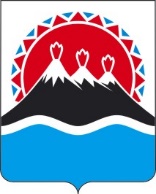 П О С Т А Н О В Л Е Н И ЕПРАВИТЕЛЬСТВА  КАМЧАТСКОГО КРАЯ                   г. Петропавловск-КамчатскийПРАВИТЕЛЬСТВО ПОСТАНОВЛЯЕТ:1.  Внести в приложение 1 к постановлению Правительства Камчатского края от 26.04.2019 № 191-П "О проведении регионального этапа Всероссийского конкурса "Лучшая муниципальная практика" изменение, изложив часть 2.2 раздела 2 в следующей редакции:"2.2. Участниками регионального конкурса могут быть подавшие в соответствии с настоящим Положением заявку муниципальные округа, городские округа, городские и сельские поселения Камчатского края, распределяемые по следующим категориям участников регионального конкурса (далее соответственно - муниципальные образования, категории участников):1) I категория – муниципальные округа, городские округа и городские поселения;2) II категория - сельские поселения.".2.  Настоящее постановление вступает в силу после дня его официального опубликования.Пояснительная запискак проекту постановления Правительства Камчатского края «О внесении изменения в приложение 1 к постановлению Правительства Камчатского края от 26.04.2019 № 191-П «О проведении регионального этапа Всероссийского конкурса «Лучшая муниципальная практика»Проект постановления Правительства Камчатского края «О внесении изменения в приложение 1 к постановлению Правительства Камчатского края от 26.04.2019 № 191-П «О проведении регионального этапа Всероссийского конкурса «Лучшая муниципальная практика» подготовлен в соответствии с постановлением Правительства Российской Федерации от 15.04.2021 № 599 «О внесении изменений в Положение о Всероссийском конкурсе «Лучшая муниципальная практика», согласно которому во Всероссийском конкурсе «Лучшая муниципальная практика» участвовать кроме  городских округов, городских и сельских поселений вправе и муниципальные округа.В соответствии с постановлением Правительства Камчатского края от 18.05.2010 № 228-П «Об утверждении Положения о порядке проведения антикоррупционной экспертизы нормативных правовых актов и проектов нормативных правовых актов исполнительных органов государственной власти Камчатского края» настоящий Проект постановления размещен на Едином портале проведения независимой антикоррупционной экспертизы и общественного обсуждения нормативных правовых актов Камчатского края (htths://npaproject.kamgov.ru) с 20.04.2021 по 29.04.2021.В соответствии с постановлением Правительства Камчатского края от 06.06.2013 № 233-П «Об утверждении Порядка проведения оценки регулирующего воздействия проектов нормативных правовых актов Камчатского края и экспертизы нормативных правовых актов Камчатского края» настоящий Проект постановления оценке регулирующего воздействия не подлежит.Принятие постановления Правительства Камчатского края «О внесении изменения в приложение 1 к постановлению Правительства Камчатского края от 26.04.2019 № 191-П «О проведении регионального этапа Всероссийского конкурса «Лучшая муниципальная практика» не потребует расходов краевого бюджета.[Дата регистрации]№[Номер документа]О внесении изменения в приложение 1 к постановлению Правительства Камчатского края от 26.04.2019 № 191-П "О проведении регионального этапа Всероссийского конкурса "Лучшая муниципальная практика"Председатель Правительства - Первый вице-губернатор Камчатского края[горизонтальный штамп подписи 1]А.О. Кузнецов